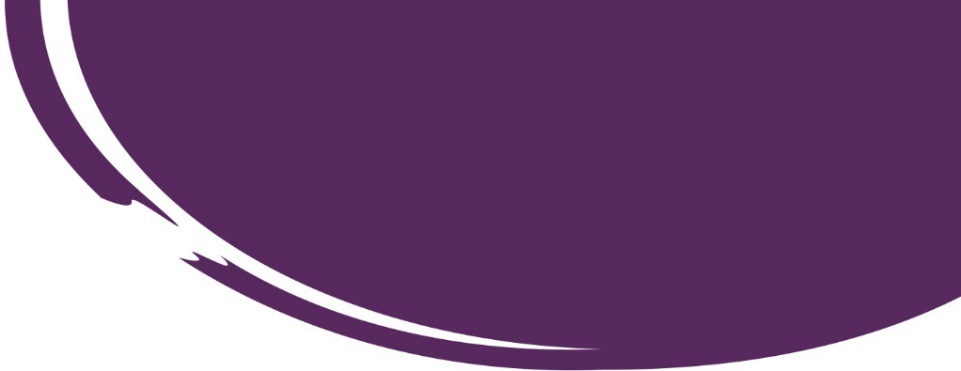 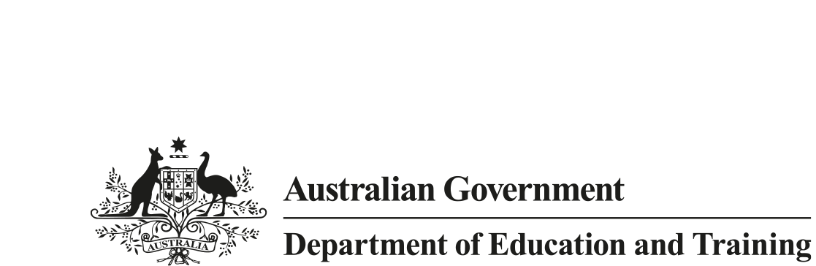 Research
SnapshotNovember 2018Onshore higher education international students as a proportion of all onshore students by university, 2017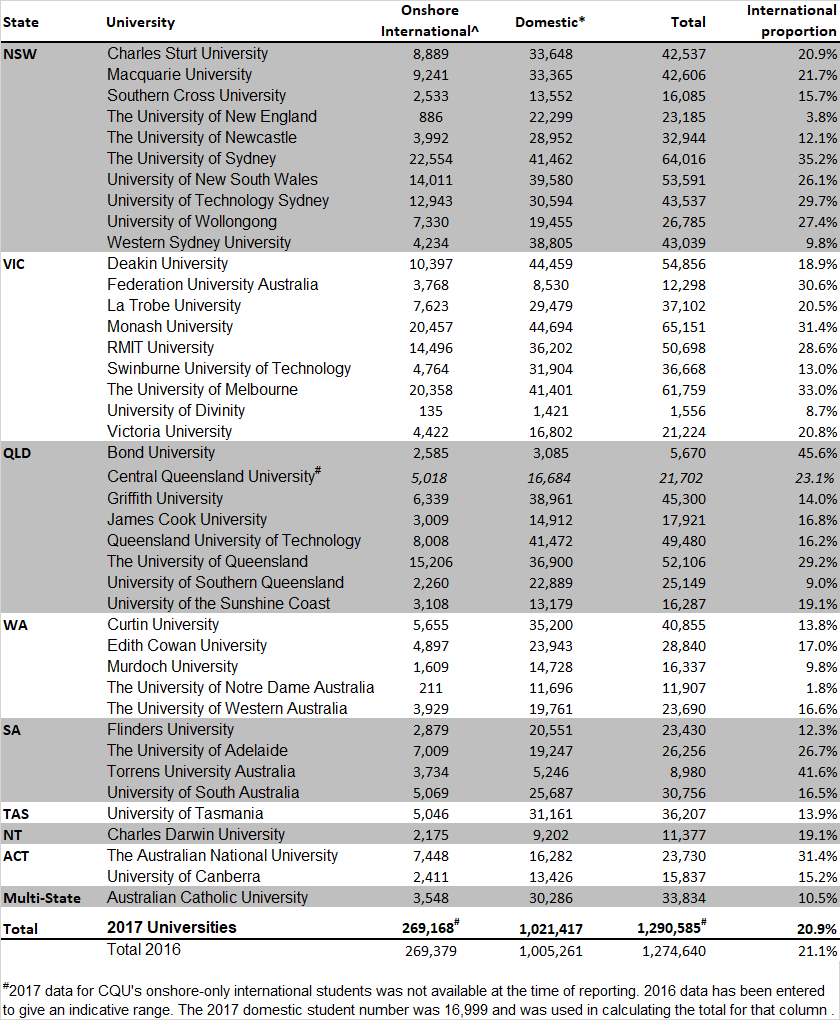 